ÜRETİYORSAM VARIMÇalışma Yaprağı-1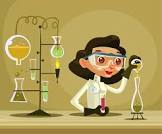 BİLİM İNSANI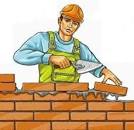 İNŞAAT USTASI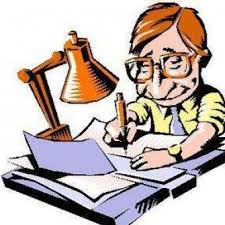 YAZAR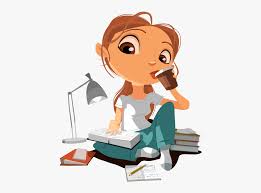 ÖĞRENCİ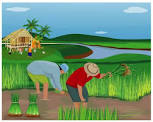           ÇİFTCİGelişim Alanı:Kariyer Yeterlik Alanı:Kariyer FarkındalığıKazanım/Hafta:Çalışma ve üretmenin insan yaşamındaki önemini fark eder. / 23.HaftaSınıf Düzeyi:4.SınıfSüre:40 dk (Bir ders saati)Araç-Gereçler:Çalışma Yaprağı-1Uygulayıcı İçin Ön Hazırlık:Etkinliğin başlangıcında öğrencilere gösterilecek nesneler (kitap, kalem, elma, giysi, bilgisayar, çanta, araba v.b.)  önceden belirlenerek uygulayıcı tarafından sınıfa getirilir.Süreç (Uygulama Basamakları):Uygulayıcı tarafından önceden hazırlanan ya da belirlenen nesneler ya da  eşyalar öğrencilere teker teker gösterilerek (kitap, kalem, elma, giysi, bilgisayar, çanta, araba v.b.) aşağıdaki sorular sorulur:Bu ürünler ve kullandığımız diğer ürünler olmasaydı ne olurdu?Bu ürünler kendiliğinden doğada bulunabilen ürünler mi? Birileri tarafından çalışılarak üretilmeleri mi gerekiyor? soruları sorulur. Öğrencilerin paylaşımları alındıktan sonra Çalışma Yaprağı-1 dağıtılarak aşağıdakine benzer bir yönerge verilir:“Sevgili öğrenciler, dağıtmış olduğum Çalışma Yaprağı-1’de çeşitli resimler göreceksiniz. Sizden bu resimlerdeki kişilerin çalışarak işlerini yapması ve yapmaması durumunda ortaya çıkacak sonuçların kendilerine ve çevrelerine etkilerini Çalışma Yaprağı-1’e yazmanızı istiyorum.” Öğrenciler çalışmalarını tamamladıklarında aşağıdaki sorular aracılığıyla paylaşımları alınır:Resimlerdeki kişiler çalışmadıklarında ne olur?Resimlerdeki kişiler çalıştıklarında ne olur? Öğrencilerin paylaşımları alındıktan sonra aşağıdaki açıklama yapılır:“Çalışma, bir eylemi bir olguyu hedefler doğrultusunda gerçekleştirmek için yapılan bir uğraştır. Çalışma sonucu elde edilen fiziki yada düşünsel ürünler üretimdir.” Daha sonra uygulayıcı tarafından aşağıdaki tartışma sorularıyla süreç devam ettirilir:Resimlerde inşaat ustası, yazar, bilim insanı, çiftçi, ve öğrenci var. Ve hepsi çalışıyor ve bu çalışmalarının sonucunda bir şeyler üretiyor. Neler üretiyorlar?Çalışmadan üretim olur mu? Neden?Siz öğrenci olarak çalışmalarınızla neler üretiyorsunuz? Hiç kimsenin çalışmadığı ve herkesin sadece tükettiği bir toplumda yaşadığınızı düşünürseniz aklınıza neler geliyor?Öğrencilerin paylaşımları alındıktan sonra aşağıdakine benzer bir açıklama ile süreç sonlandırılır:“Çalışmak ve üretmek birey ve toplum için önemlidir. Bireyler çalışarak gelir elde eder, sosyalleşir, becerileri gelişir ve topluma olan katkıları artar. Çalışmak sadece fiziksel değildir, düşünsel olarak da çalışılır. Örneğin yazarlar  düşünsel çalışır, çiftçiler ise fiziksel. Her birinin de topluma önemli katkıları vardır. Bu nedenle çalışmanın ve üretmenin her türlüsü önemli ve vazgeçilmezdir.” Kazanımın Değerlendirilmesi:Öğrencilerden çevrelerindeki kişilerin çalışmalarına ve ürettiklerine dair gözlem yapmaları ve gözlemlerini sınıfta sunmaları istenebilir.Uygulayıcıya Not:Özel gereksinimli öğrenciler için;Çalışma yaprağında doldurulması gereken alanların sayısı öğrencilerin performansına göre azaltılarak etkinlik basitleştirilebilir.Çalışma yaprağının doldurulması sürecinde öğrencilere bireysel destek olunabilir.Tartışma soruları basitleştirilerek öğrencilerin etkinliğe katılımları artırılabilir.Etkinliği Geliştiren:Meriç DönmezÇALIŞINCAÇALIŞMAYINCAÇALIŞINCAÇALIŞMAYINCAÇALIŞINCAÇALIŞMAYINCAÇALIŞINCAÇALIŞMAYINCAÇALIŞINCAÇALIŞMAYINCA